от 26 мая 2023 года										№ 538О внесении изменений в постановление администрации городского округа город Шахунья Нижегородской области от 16.05.2022 № 466 «Об утверждении административного регламента администрации городского округа город Шахунья Нижегородской области по предоставлению муниципальной услуги «Признание садового дома жилым домом и жилого дома садовым домом» на территории городского округа город Шахунья Нижегородской области»В соответствии с решением Совета депутатов городского округа город Шахунья Нижегородской области от 9 декабря 2022 года №8-3 «О внесении изменений в решение Совета депутатов городского округа город Шахунья Нижегородской области от 11 ноября 2022 года № 6-12 «О внесении изменений в решение Совета депутатов городского округа город Шахунья Нижегородской области от 23 октября 2015 года № 54-9 «Об утверждении структуры администрации городского округа город Шахунья Нижегородской области»» администрация городского округа город Шахунья Нижегородской области 
п о с т а н о в л я е т :В постановление администрации городского округа город Шахунья Нижегородской области от 16.05.2022 № 466 «Об утверждении административного регламента администрации городского округа город Шахунья Нижегородской области по предоставлению муниципальной услуги «Признание садового дома жилым домом и жилого дома садовым домом» на территории городского округа город Шахунья Нижегородской области» (с изменениями от 22.07.2022 № 800) внести следующие изменения: По тексту регламента слово «сектор» заменить словом «отдел» в соответствующем падеже. По тексту регламента словосочетание «общий отдел» заменить на словосочетание «управление делами» в соответствующем падеже.2. Настоящее постановление вступает в силу после официального опубликования посредством размещения настоящего постановления в газете «Знамя труда» и в сетевом издании газеты «Знамя труда».3. Управлению делами администрации городского округа город Шахунья Нижегородской области обеспечить размещение настоящего постановления в газете «Знамя труда», в сетевом издании газеты «Знамя труда» и на официальном сайте администрации городского округа город Шахунья Нижегородской области.4. Контроль за исполнением настоящего постановления возложить на первого заместителя главы администрации городского округа город Шахунья Нижегородской области А.Д. Серова.И.о. главы местного самоуправлениягородского округа город Шахунья							    А.Д.Серов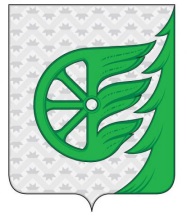 Администрация городского округа город ШахуньяНижегородской областиП О С Т А Н О В Л Е Н И Е